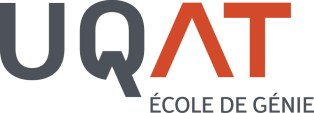 Formulaire d’offre de stageÀ remplir par l’entrepriseDescription de stage : précisez la nature de l’entreprise, la fonction du stagiaire et l’environnement de travail :Exigences : Durée du stage (cochez) : 	12 semaines  	14 semaines  	16 semaines  Nombre d’heures par semaine : Date de début : Date de fin : Nom de l’entreprise :	Nom du responsable des stages (RH) :Téléphone et courriel : Attestation de stage pour crédit d’impôt?  OUI  	                          NON Nom et coordonnées pour attestation de stage :Adresse du stage : Nom du superviseur de stage : Téléphone et courriel : Titre du superviseur : Nombre d’heures de supervision (par semaine) auprès du stagiaire :Date maximale pour postuler : 